2019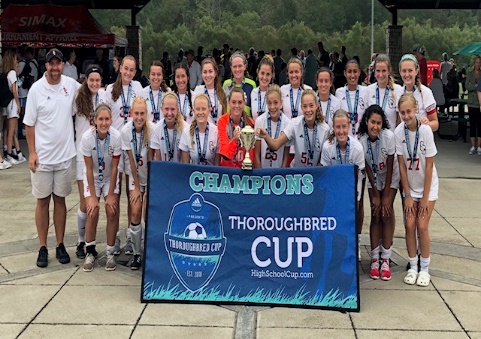 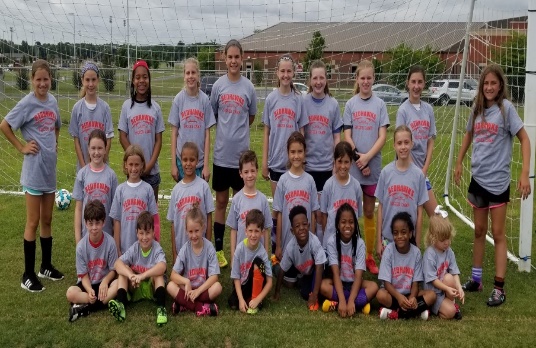 Lady Red HawksSoccer Camp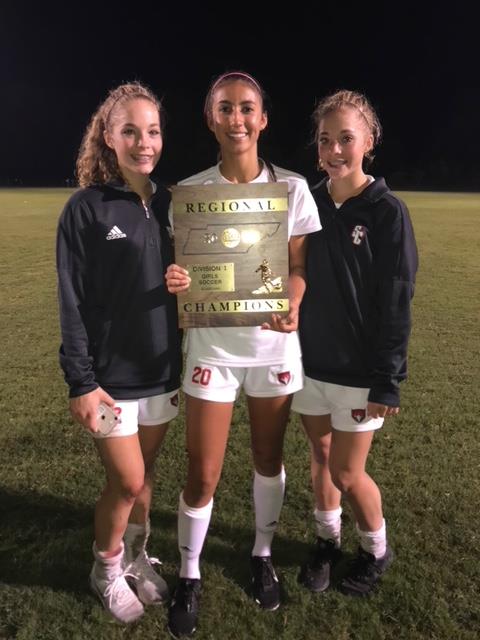 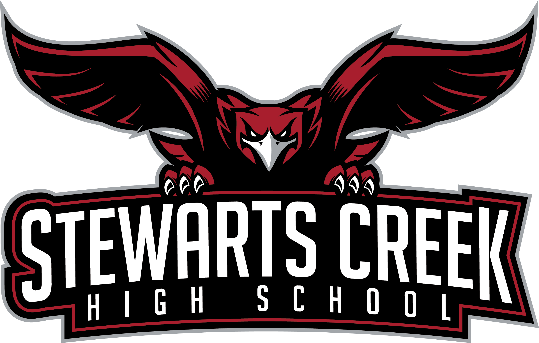 